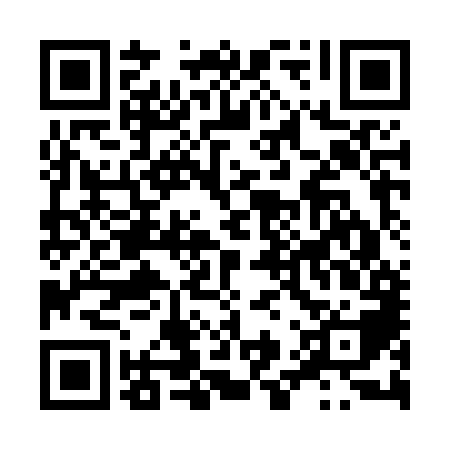 Ramadan times for Soonlepa, EstoniaMon 11 Mar 2024 - Wed 10 Apr 2024High Latitude Method: Angle Based RulePrayer Calculation Method: Muslim World LeagueAsar Calculation Method: HanafiPrayer times provided by https://www.salahtimes.comDateDayFajrSuhurSunriseDhuhrAsrIftarMaghribIsha11Mon4:394:396:5512:384:166:226:228:3012Tue4:364:366:5212:384:186:246:248:3313Wed4:334:336:4912:374:206:276:278:3514Thu4:294:296:4612:374:226:296:298:3815Fri4:264:266:4312:374:246:326:328:4116Sat4:234:236:4012:364:266:346:348:4317Sun4:194:196:3812:364:286:366:368:4618Mon4:164:166:3512:364:306:386:388:4919Tue4:124:126:3212:364:316:416:418:5220Wed4:094:096:2912:354:336:436:438:5521Thu4:054:056:2612:354:356:456:458:5822Fri4:014:016:2312:354:376:486:489:0123Sat3:583:586:2012:344:396:506:509:0424Sun3:543:546:1712:344:416:526:529:0725Mon3:503:506:1412:344:426:556:559:1026Tue3:463:466:1112:334:446:576:579:1327Wed3:433:436:0812:334:466:596:599:1628Thu3:393:396:0512:334:487:027:029:1929Fri3:353:356:0312:334:497:047:049:2230Sat3:313:316:0012:324:517:067:069:2631Sun4:274:276:571:325:538:098:0910:291Mon4:224:226:541:325:558:118:1110:322Tue4:184:186:511:315:568:138:1310:363Wed4:144:146:481:315:588:158:1510:394Thu4:094:096:451:316:008:188:1810:435Fri4:054:056:421:316:018:208:2010:476Sat4:004:006:391:306:038:228:2210:517Sun3:563:566:361:306:058:258:2510:548Mon3:513:516:341:306:068:278:2710:589Tue3:463:466:311:296:088:298:2911:0210Wed3:413:416:281:296:108:328:3211:07